Как разместить приложение в Play MarketЗарегистрировав аккаунт разработчика, вы сможете загружать приложения в Google Play с помощью Play Console.Как создать профиль разработчика?Пройти по ссылке: https://play.google.com/apps/publish/signup.Зайти через существующий аккаунт или создать новый.Прочитать и принять соглашение Google Play.Оплатить регистрационный взнос в размере $25.Заполнить данные в вашем аккаунте разработчика.Маркетинговые материалы для публикации1. ИконкаИконка – небольшое изображение, идентифицирующее наше приложение среди остальных.Технические требования к изображению с высоким разрешением:32-битный PNG (с альфа-каналом);размер: 512×512 пикселей;максимальный вес файла: 1024 Кб.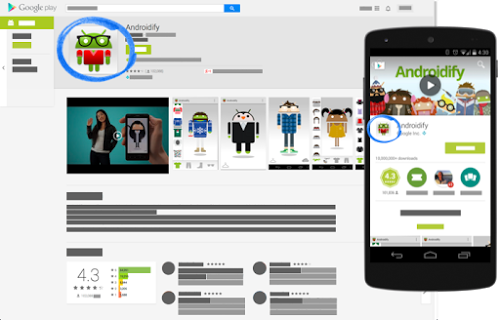 Отображение иконки2. СкриншотыТехнические требования к скриншотам:JPG или 24-битный PNG (без альфа-канала);размер: от 320 пикселей до 3840 пикселей;соотношение сторон не больше, чем 2:1.Основная цель скриншотов – дать пользователю сразу понять, о чем ваше приложение. Вы можете добавить от 2 до 8 снимков экрана.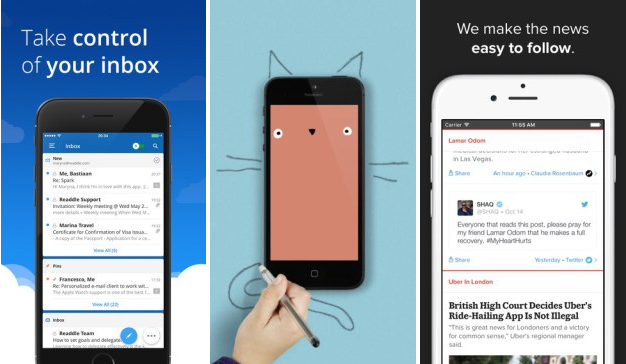 Пример скриншотов3. ОписаниеТребования к описаниям:короткое описание: не более 80 символов;полное описание: не более 4000 символов.Полное описание доступно на компьютере, а короткое создается для мобильных устройств.4. БаннерТребования к баннерам:JPG или 24-битный PNG (без альфа-канала);размер 1024×500 пикселей.Это именно то изображение, которое находится сверху на странице, прямо над названием и описанием.5. Рекламное видеоРолик должен быть от 30 секунд до 2 минут. Добавление ролика опционально, однако это важная часть маркетинговой компании, так как позволяет наиболее выгодно представить приложение пользователю. Видео размещается так же, как и баннер, – в верхней части страницы. Если у вас уже есть характерное изображение, то сверху на это изображение просто прикрепится кнопка Play.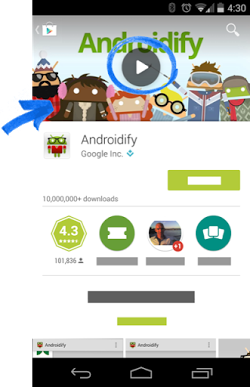 Пример расположения баннераКак создать приложениеОткройте Play Console.Выберите «Все приложения»  > «Новое приложение».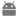 Выберите язык по умолчанию и укажите название, под которым приложение будет доступно в Google Play.Добавьте данные для Google Play, для этого:Откройте Play Console.Нажмите «Все приложения» .Выберите приложение и заполните поля в разделе «О продукте».В разделе «Свойства» выберите тип и категорию приложения.В разделе «Контактная информация» укажите адрес электронной почты (обязательно), адрес сайта, номер телефона и т. д.В меню слева нажмите «Настройки страницы приложения» > «Описание приложения». В разделе «Графические объекты» вы можете добавить изображения или видео с YouTube.Подробнее по ссылке: https://support.google.com/googleplay/android-developer/answer/113469#store_listing.Пройдите опрос для присвоения возрастного ограничения.Войдите в Google Play Developer Console.Выберите приложение.В меню слева нажмите «Возрастные ограничения».Прочитайте информацию об анкете и введите свой адрес электронной почты. Нажмите «Продолжить».Выберите категорию.Заполните анкету. Если вы указали ответы на все вопросы в разделе и хотите изменить один из них, нажмите «Изменить». Чтобы закончить заполнение анкеты позже, нажмите «Сохранить проект». Для каждого приложения доступен только один черновик.Нажмите «Определить возрастное ограничение».Выберите «Установить возрастное ограничение» на странице с общей информацией об ограничениях.После этого вы можете просмотреть возрастные ограничения и анкеты на странице «Возрастные ограничения». Если вы хотите повторно заполнить анкету для приложения, нажмите «Новый опрос» на странице «Возрастные ограничения».Настройте цены и распространение.Play Console позволяет сделать приложение платным или бесплатным, указать страны, в которых оно будет доступно, а также настроить его распространение на различных устройствах Android. Больше информации вы найдете по ссылке: https://support.google.com/googleplay/android-developer/answer/6334373.Затем вам необходимо подготовить выпуск. Под выпуском подразумевается совокупность объектов, которые вы включаете в новое приложение или обновление.Как готовить и внедрять выпускиШаг 1. Создайте новый выпускОткройте Play Console.Выберите приложение.В меню слева выберите «Управление релизом» > «Версии приложения».Если в меню нет пункта «Версии приложения», убедитесь, что у вас есть разрешение на управление выпусками.Рядом с нужным типом версии нажмите «Настроить». Доступные варианты:Версия для внутреннего тестирования.Версия для закрытого тестирования. Позволяет тестировать предварительные версии приложения в большей группе тестировщиков.Версия для открытого тестирования. Она доступна для тестирования более широкому кругу пользователей перед выпуском рабочей версии.Рабочая версия. После создания эта версия приложения становится доступной для всех пользователей в выбранных странах.Чтобы создать новую версию, выберите «Создать выпуск».Подробная информация о тестировании доступна в статье «Как провести открытое, закрытое или внутреннее тестирование».Шаг 2. Подготовьте версию приложенияСледуя инструкциям на экране, добавьте APK-файлы или наборы App Bundle, опишите внесенные изменения и укажите название версии.Чтобы сохранить изменения в выпуске, выберите «Сохранить».Подготовив версию, нажмите «Просмотреть».Шаг 3. Проверьте файлы и внедрите выпускВнимание! Перед внедрением выпуска убедитесь, что вы указали данные для Google Play и возрастные ограничения, а также установили цену приложения и параметры распространения. Если раздел заполнен, рядом с его названием в меню слева будет стоять зеленый флажок.Когда вы будете готовы внедрить выпуск, сделайте следующее.Откройте Play Console.Выберите приложение.В меню слева выберите «Управление релизом» > «Версии приложения».Рядом с нужным выпуском нажмите «Изменить версию».Просмотрите проект и при необходимости внесите изменения.Выберите «Просмотреть». На открывшейся странице можно убедиться, что ничто не мешает внедрить выпуск приложения для пользователей.Прочитайте все предупреждения и сообщения об ошибках.При обновлении существующего приложения выберите процент внедрения.Если вы внедряете первый выпуск приложения, эта настройка будет недоступна.Выберите «Подтверждение внедрения версии».Если вы впервые внедряете рабочий выпуск приложения, он будет опубликован для всех пользователей Google Play в выбранных вами странах.Шаг 4. Проверьте сведения о версииПосле внедрения на странице «Версии приложения» вам будет доступна следующая информация о последнем выпуске каждой версии.Название версии. Используется только в Play Console (например, кодовое название или версия сборки).Сведения о внедрении. Дата и время последнего внедрения для каждой версии.Поддержка устройств. Обзор поддерживаемых, неподдерживаемых и исключенных устройств. Настраивается для приложения, а не для выпуска или типа версии.Сведения об APK-файлах. Номера активных версий, добавленные в текущий и предыдущий выпуски.История внедрения. Сведения о том, когда доступ к выпуску приложения останавливали и возобновляли, а также о том, когда приложение становилось доступным для более широкой аудитории.История версий. Список всех предыдущих выпусков с подробными сведениями о номерах версий, историей внедрения и примечаниями.Как публиковать приложенияВыбрав приложение в Play Console, вы увидите его статус публикации. Он указан под названиями приложения и пакета. Подробную информацию о публикации приложения и статусах вы можете найти по ссылке: https://support.google.com/googleplay/android-developer/answer/6334282.Как опубликовать проект приложенияВыпустите новую версию приложения. Оно будет опубликовано, когда в конце внедрения версии вы нажмете «Подтверждение внедрения версии».Как опубликовать обновлениеОбновить приложение можно с помощью обычной или отложенной публикации.Обычный режим публикации. Обновления обрабатываются и публикуются в течение нескольких часов. Этот режим используется по умолчанию.Режим отложенной публикации. Обновления обрабатываются в обычном порядке, но вы можете выбрать дату их публикации. Более подробную информацию об этом режиме вы можете найти по ссылке: https://support.google.com/googleplay/android-developer/answer/6334282.